Revista Presei07 ianuarie 2014EVENIMENTUL ZILEIPENSII MARI de la privaţi. CREŞTEREA din 2013, MAI MARE DECÂT în 2008In 2013, Randamentul mediu obţinut de toate fondurile de pensii private obligatorii a fost de 11,75%, cea mai bună valoare din ultimii trei ani, potrivit statisticilor Asociaţiei pentru Pensiile Administrate Privat din România.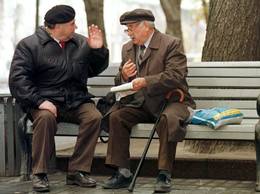 Cele 8 fonduri de pensii private obligatorii (Pilonul II) au ajuns la sfârşitul anului 2013 la un număr total de 6 milioane de participanţi, în beneficiul cărora administrau active nete în valoare totală de 13,94 mld. lei (3,1 mld. euro), potrivit datelor centralizate de APAPR. 

În 2013, activele administrate de fondurile de pensii de Pilon II au crescut cu aproape 45%, iar dacă în ianuarie 2013 APAPR estima active nete de peste 13 miliarde de lei la finele anului, statistica arată acum active nete de peste 13,9 miliarde de lei.
De la lansare şi până în prezent, fondurile de pensii obligatorii au primit în administrare în numele participantilor contribuţii brute totale în valoare de 11,3 miliarde de lei şi au adăugat, prin activitatea investiţională, câştiguri nete în valoare de circa 2,6 miliarde de lei în beneficiul milioanelor de români care contribuie la Pilonul II.

Din punct de vedere al performantelor investitionale, fondurile de pensii private obligatorii au realizat, de la lansarea lor în luna mai 2008 și până în prezent, un randament mediu anualizat de 11,5%, potrivit APAPR.

În prezent, fondurile de Pilon II au deţineri de peste 2 miliarde lei în acţiuni ale companiilor listate la Bursa de Valori Bucureşti, fiind printre cei mai importanţi investitori instituţionali prezenţi pe piaţă. Per total, fondurile de pensii private de Pilon II investesc în Romania circa 95% din toate activele lor.


Randamentele medii ale fondurilor de pensii private obligtorii în ultimii 6 ani

2008 - 11,48%
2009 – 17,70%
2010 – 15,10%
2011 – 3,10%
2012 – 10,50%
2013 – 11,75%
EVENIMENTUL ZILEIÎncepe ancheta în cazul ÎNVĂŢĂTOAREI ŞPĂGARE de la „Maria Rosetti”. Ce riscă dascălul care cerea 500 de lei pentru cadouri Inspectoratul Şcolar Bucureşti începe, de astăzi, ancheta în cazul învăţătoarei de la Şcoala nr. 10 „Maria Rosetti” din Bucureşti, care a fost filmată în timp ce le reproşa copiilor că nu au strâns suficienţi bani pentru cadourile profesorilor.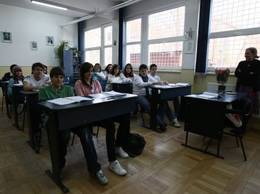 Scandalul a izbucnit după ce în presă a apărut o înregistrare făcută de părinţi, în care femeia le cerea elevilor 500 de lei pentru cadourile care ar fi trebuit să ajungă la angajaţii şcolii. "Este în politica românească, balcanică, de Sărbatori, să se ofere. Asta este. Şi eu am dat. Numai la copilul meu a costat cinci milioane. Profesoara de dans a costat cinci milioane. Asta înseamnă şcoala de centru", le-a spus învăţătoarea unor parinţi care au filmat-o cu camera ascunsă. Blându a fost deranjată de faptul că aceştia strânseseră 50 de lei pentru cadouri la patru oameni - trei profesori şi un director. "Cealalta directoare are bube? Şi copiii nu saluta doctorul, femeile de serviciu? 50 de lei de la Moş duceti-i spre cele şapte sticle de băutură pentru bodyguarzi. 7 ori 7 sunt 49. Ce am cerut, fratele meu, ce am cerut? Sigur ca da, 7 lei la bodyguard. Nu este nicio problema. Un cadou pentru bodyguard este perfect la 10 lei. Dar ca sa-i dai secretarei scolii, bilbiotecarei si informaticii", sunt vorbele cadrului didactic. Învăţătoarea tace Cazul învăţătoarei Dana Blându a intrat şi în atentia procurorilor de la Parchetul de pe langa Judecatoria Sectorului 2, după ce Inspectoratul a depus o plângere în acest sens. Ancheta nu a putut începe mai devreme, întrucât angajaţii şcolii nu pot fi chemaţi din concediu, conform legii, declarau reprezentanţi ai Inspectoratului Şcolar Bucureşti, pentru EVZ. Contactată de presă, învăţătoarea a refuzat să comenteze pe marginea filmuleţului şi s-a limitat la a le ura jurnaliştilor „Sărbători fericite”. Învăţătoarea a revenit, astăzi, la clasă, neputând fi suspendată de la catedră până la finalizarea cerecetărilor. Dacă va fi găsită vinovată, riscă sancţiunea maximă cu excluderea din învăţământ. EVENIMENTUL ZILEIHAMUL cu care a fost legat de pătuţ BEBELUŞUL de un an şi jumătate, la SPITALUL din Bacău, NU era unul IMPROVIZATAutorităţile sanitare din Bacău au constatat, în urma controlului desfăşurat la Spitalul Judeţean de Urgenţă din municipiu, că hamul cu care a fost legat de pătuţ copilul de un an şi jumătate nu era unul improvizat, însă nu s-a stabilit, deocamdată, dacă personalul medical a procedat în mod corect, informează Mediafax.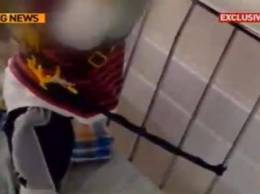 Direcţia de Sănătate Publică (DSP) Bacău nu a putut stabili, în urma controalelor desfăşurate în acest week-end la Spitalul Judeţean de Urgenţă (SJU) Bacău, cât timp a fost efectiv legat cu hamul de pat băieţelul de un an, şi nici dacă s-a procedat corect de către cadrele medicale."Hamul cu care a fost legat copilul nu era unul improvizat, fiind vorba de un dispozitiv care avea tocmai ca scop, din fabricaţie, imobilizarea unui copil. În cazul băieţelului de un an şi jumătate, acest lucru se întâmpla doar în momentul în care personalul medical asigura medicaţia sau alimentaţia necesară către alţi copii internaţi în secţie. Deocamdată, nu putem să vă spunem dacă s-a procedat corect sau nu de către personalul medical. Cert este că respectivul copil nu era însoţit de mamă şi, în consecinţă, s-a recurs la imobilizarea acestuia pentru a se evitarea accidentarea lui", a declarat, duminică, purtătorul de cuvânt al DSP Bacău, Anda Dumitrescu.

Potrivit sursei citate, DSP Bacău va organiza, luni, o conferinţă de presă în care vor fi prezentate concluziile controlului desfăşurat la SJU Bacău pe marginea acestui subiect.

 Totodată, auorităţile sanitare băcăuane au decis închiderea a şase saloane ale Secţiei de Pediatrie a Spitalului Judeţean de Urgenţă Bacău pentru igienizarea lor, după ce, cu o zi în urmă, au apărut imagini cu un copil de un an şi jumătate legat cu hamul de pătuţ într-unul din saloanele respective.

Un număr de zece copii internaţi în şase saloane ale Secţiei de Pediatrie a Spitalului Judeţean de Urgenţă (SJU) Bacău, printre care şi copilul de un an şi jumătate legat cu hamul de pătuţ, au fost mutaţi în alte camere cu paturi ale aceleiaşi secţii, transmite Mediafax.

Decizia luată de către conducerea unităţii spitaliceşti vine în urma unui control desfăşurat de Direcţia de Sănătate Publică Bacău, după ce inspectorii acestei instituţii au constatat că în respectivele saloane nu sunt respectate condiţiile igienico-sanitare.

"Prin măsura dispusă de către autorităţile sanitare s-a decis restrângerea activităţii pe o parte a tronsonului Secţiei de Pediatrie în vederea efectuării igienizării în cele şase saloane. De fapt, este vorba doar de îndepărtarea unor pete de infiltraţii apărute pe tavan în urma ploilor de astă toamnă, la îmbinarea a două corpuri de clădire ale spitalului. Ulterior, cei zece copii vor reveni la loc, în aceleaşi saloane în care au fost internaţi şi până acum", a declarat, duminică, directorul medical al SJU Bacău, Aurelia Ţaga.

Potrivit sursei citate, cele şase saloane ar putea fi redeschise în două-trei zile, atât cât va dura igienizarea acestora.

În ceea ce-l priveşte pe copilul de un an şi jumătate legat cu hamul de pătuţul din salon, acesta se află în continuare internat în spital sub tratament medicamentos, evoluţia stării de sănătate a acestuia fiind una favorabilă, susţine directorul medical Aurelia ŢagaPaginaPublicaţieTitlu2Evenimentul ZileiPENSII MARI de la privaţi. CREŞTEREA din 2013, MAI MARE DECÂT în 20083Evenimentul ZileiÎncepe ancheta în cazul ÎNVĂŢĂTOAREI ŞPĂGARE de la „Maria Rosetti”. Ce riscă dascălul care cerea 500 de lei pentru cadouri 4Evenimentul ZileiHAMUL cu care a fost legat de pătuţ BEBELUŞUL de un an şi jumătate, la SPITALUL din Bacău, NU era unul IMPROVIZAT